              БОЙОРОҠ                                                            РАСПОРЯЖЕНИЕ        11 сентябрь 2020  й.                    № 18                       11 сентября  2020 г.Разрешить  выезд автомашины LADA Нива 212140, государственный номер У 967 ВТ 102 администрации сельского поселения Базгиевский сельсовет муниципального района Шаранский район Республики Башкортостан 12 и 13 сентября 2020 года в связи с подготовкой и проведением выборов депутатов Совета муниципального района Шаранский район Республики Башкортостан.          Глава сельского поселения                                        Т.А.ЗакировБАШҠОРТОСТАН  РЕСПУБЛИКАҺЫШАРАН  РАЙОНЫ МУНИЦИПАЛЬ РАЙОНЫНЫҢБАЗГЫЯ АУЫЛ СОВЕТЫАУЫЛ БИЛӘМӘҺЕ БАШЛЫҒЫ452632,  Базгыя аулы, Үҙәк урам, 50                               тел.(34769) 2-42-35, e-mail:basgss@yandex.ru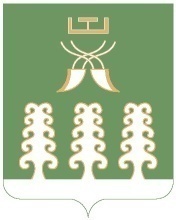 РЕСПУБЛИКА БАШКОРТОСТАНГЛАВА СЕЛЬСКОГО ПОСЕЛЕНИЯ БАЗГИЕВСКИЙ СЕЛЬСОВЕТ МУНИЦИПАЛЬНОГО РАЙОНА ШАРАНСКИЙ РАЙОН452632, c. Базгиево, ул.Центральная, 50         тел.(34769) 2-42-35, e-mail:basgss@yandex.ru